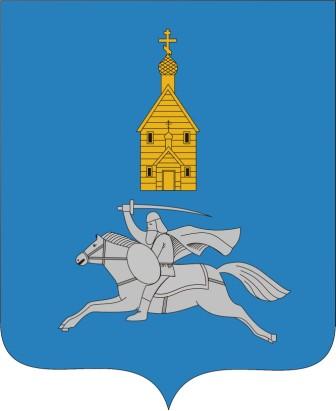  АДМИНИСТРАЦИЯ ИЛЬИНСКОГО МУНИЦИПАЛЬНОГО РАЙОНА                                                                  ИВАНОВСКОЙ ОБЛАСТИПОСТАНОВЛЕНИЕ   от 01.12.2020 года  № 300 п. Ильинское-Хованское    Об утверждении платы за услуги МУП «ЖКХ (Ильинское) Ильинского муниципального района» на 2021 годВ соответствии со статьей 30 Устава Ильинского муниципального района, решением Совета Ильинского муниципального района от 16 ноября 2011г. №103 «Об утверждении порядка рассмотрения и установления цен (тарифов) на услуги (товары) муниципальных предприятий, учреждений и организаций на территории Ильинского муниципального района»,  а также на основании ходатайства МУП «ЖКХ (Ильинское) Ильинского муниципального района» и расчетом себестоимости предоставляемых услуг физическим и юридическим лицам,  администрация Ильинского муниципального района п о с т а н о в л я е т: 1. Утвердить с 01.01.2021 года размер платы по видам услуг МУП «ЖКХ (Ильинское) Ильинского муниципального района» (прилагается).2.Отменить постановление администрации Ильинского муниципального района от 29.11.2019 года №  358  «Об утверждении платы за услуги МУП «ЖКХ (Ильинское) Ильинского муниципального района».3. Настоящее постановление вступает в силу с момента  подписания и распространяется на правоотношения возникшие с 01.01.2021 года. 4. Контроль за исполнением настоящего постановления возложить на заместителя главы администрации Ильинского муниципального района, начальника отдела экономики и муниципального хозяйства Ефремова С.М. Глава Ильинского  муниципального района:                                           С.И.Васютинский                  Приложение                                                                                         к постановлению администрации                                                                                  Ильинского муниципального района                                                                                                     от 01.12.2020 года № 300              Размер платы по видам услуг МУП «ЖКХ (Ильинское)             Ильинского муниципального района»  на 2021 год          Вид услуг Размер платы(руб. коп.)1. Установка водяного счетчика  854,002. Замена водяного счетчика (50 % от установки) 427,003. Выдача технических условий на установку прибора учета воды   475,004. Перекрытие крана в колодце при утечке воды  502,005. Перекрытие крана в колодце  289,005. Тариф за 1 (один) час работы трактора ДТ-75 ДС-41311,006. Тариф за 1 (один) час работы экскаватора ЭО-3323А1419,007. Тариф за 1 (один) час работы УАЗ-22069 1007,008. Тариф за 1 (один) час работы КО-503В      - для населения     - для юридических лиц 1000,00 2179,00